玩转媒体：互联网时代的企业品牌传播策略【课程亮点】【课程对象】培训对象企业类：董事长、总经理、副总经理、各部门经理、公关部经理、品牌主管、营销经理以及相关管理人员机关类：办公室主任、党委新闻发言人等【课程时长】2天，6小时/天【课程收益】近年来，中国的媒体环境发生了巨大变化，形态日趋多样，特征日趋复杂，对公众舆论的影响、对政府、企业的监督作用都大大加强，越来越多的企业因媒体曝光或者处理不当而损失惨重。在这样的环境下，市政部门如何协调与政府、公众以及媒体的关系；如何在服务百姓的同时，最大限度地降低对社会及其市民的客观干扰；如何妥当地消除公众的误解和矛盾，积极有效地应对危机；如何正确处理媒体关系，树立良好企业、组织形象，抵御危机……凡此种种，就对市政部门的发展具有重要和长远的意义。企业如何能借力新媒体力量助力企业品牌传播？本课程结束后，学员将能够充满自信的、成功的与媒体进行有效沟通，不仅仅掌握一些抽象的MUST原则，更掌握HOW TO DO策略和方法，针对性地化解企业品牌传播的矛盾与冲突，得心应手地协调企业与公众的关系，提升管理绩效，建立良好的企业形象。【课程大纲】	第一天：与媒体沟通的策略与技巧开场：1.学员的AIDA自我介绍---开场的重要性2.介绍课程目的、过程、收益3.了解参加学员对培训的期望4.增进讲师和学员之间的了解和信任小组讨论并呈现以往企业品牌传播的模式是什么？你平时是如何与媒体沟通的？USP：企业的品牌传播风格是什么模块一：全媒体时代的传播特性媒体应对在中国兴起的背景媒体执政的基本内容媒体应对的国际价值媒体应对的国内需要模块二：媒体应对的新闻运作基础媒体的功能和基本运作方式什么是新闻？CNN的定义正确把握与记者的关系如何维护与记者的关系模块三：危机公关与应对技巧危机：定义与类别危机的事前防范危机的事中处置危机的事后应对危机的处理时机危机公关的策略模块四：媒体应对的基本知识新闻发布会记者招待会媒体应对的原则接受记者采访的技巧专访中的陷阱如何应对出镜采访：电视镜头前的身体语言第二天：互联网时代的品牌传播模块五：CIS什么是CISMIBIVI模块六：IMC什么是IMC为什么要实施整合传播整合传播的新选择模块七：新闻策划的技巧新闻稿写作的误区TTT法则表达的策略编发的方法模块八：事件营销的技巧策划的起点常用的策略：善因营销，文化营销，体育营销意识形态的边界与误区模块九：互联网广告的策划与投放aidma法则到aisas法则广告到窄告广告呈现方式的创新与革命模块十：回顾与小结总结所学知识和技巧提问与解答建立行动计划培训评估和颁发证书【讲师介绍】朱强博士游历美国、日本、丹麦、奥地利、台湾等国家和地区熟悉现代品牌传播的前沿理论和实践策略上海地平线培训网高级顾问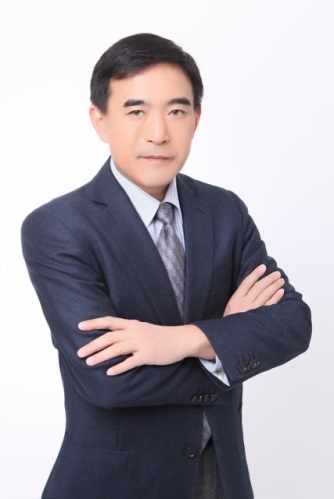 具有30年学术研究以及高等院校教学经验拥有南京大学哲学硕士、社会心理学博士学位美国佛罗里达州立大学访问学者中国广告协会学术委员会委员江苏省省委宣传部新闻发言人培训基地 主讲讲师商业管理背景：朱强博士，拥有30年的高等教育理论研究与教学经验，是中国传播学界率先引进公共演讲（public speaking）的学者，是中国公共演讲的鼓吹者和实践者，朱强在学界的探索、业界的实践，相互映衬，相得益彰，学院派与实战派的完美结合，深受众多学员喜爱。在教学与研究之余，朱强博士还在江苏电视台新闻中心担任新闻评论员，积累了丰富的媒体应对和魅力演讲的第一手实战经验，这也使得朱强博士在培训时，张弛有度，游刃有余。朱强博士曾参与浙江医药、浙江英特、江西东风药业、青岛国风药业、先声医药等医药企业的商务推广和客户服务的系列课程设计、开发、培训工作，为近1000家企业和团体、组织提供了强有力的智力服务。教育培训背景：朱强博士曾就读于百年名校南京大学，取得哲学硕士学位（1993），社会心理学博士学位（2003）。游历美国、日本、丹麦、奥地利、台湾等国家和地区，熟悉商务沟通的现实运行和学理秘籍。2008-2009年，在美国佛罗里达州立大学做访问学者，专攻公共演讲的理论研究。翻译著作《公共演讲：路径与方法》、《演讲者圣经》在清华大学出版社出版；专著《公共演讲的传播艺术》在中国广播电视出版社出版。他博览群书、注重理论与实践的有机结合，研究的主要课题包括但不限于：《玩转媒体：互联网时代的企业品牌传播策略》。报名表格课程名称：《玩转媒体：互联网时代的企业品牌传播策略》课程费用：4980元/人上课地点：上海开课期数开课时间星期课程费用开课地点第一期2017年01月13-14日周五一周六4980元上海第二期2017年06月22-23日周四一周五4980元上海备注理论讲述、案例分析、小组讨论、问题点评、情景演练，动静结合，生动活泼；小班授课，限招35人；以报名先后顺序为准，满班后的报名学员自动转为下期。理论讲述、案例分析、小组讨论、问题点评、情景演练，动静结合，生动活泼；小班授课，限招35人；以报名先后顺序为准，满班后的报名学员自动转为下期。理论讲述、案例分析、小组讨论、问题点评、情景演练，动静结合，生动活泼；小班授课，限招35人；以报名先后顺序为准，满班后的报名学员自动转为下期。理论讲述、案例分析、小组讨论、问题点评、情景演练，动静结合，生动活泼；小班授课，限招35人；以报名先后顺序为准，满班后的报名学员自动转为下期。报名流程填写最后一页的报名回执表并发送给相关联系人填写最后一页的报名回执表并发送给相关联系人填写最后一页的报名回执表并发送给相关联系人填写最后一页的报名回执表并发送给相关联系人公司名称：公司地址：联系人：电话：性  别：传真：部门及职务：E_mail参加人姓名：部门及职务手 机：E_mail您的其他要求和相关说明：付款方式：□现场交课程券   □课前汇款   □其他                               预定宾馆：□需要   □不需要   住宿标准及预算要求                            预定票务：□需要   □不需要   车次或航班要求                                其他要求：                                                                银行账号：开户银行：中国建设银行股份有限公司上海南泉路支行户      名：陈浩帐      号：6227 0012 1510 0277 181联系方式：林苗电话：021-58653259    手机：13564679986    邮箱：linmiao@tonglishare.com您的其他要求和相关说明：付款方式：□现场交课程券   □课前汇款   □其他                               预定宾馆：□需要   □不需要   住宿标准及预算要求                            预定票务：□需要   □不需要   车次或航班要求                                其他要求：                                                                银行账号：开户银行：中国建设银行股份有限公司上海南泉路支行户      名：陈浩帐      号：6227 0012 1510 0277 181联系方式：林苗电话：021-58653259    手机：13564679986    邮箱：linmiao@tonglishare.com您的其他要求和相关说明：付款方式：□现场交课程券   □课前汇款   □其他                               预定宾馆：□需要   □不需要   住宿标准及预算要求                            预定票务：□需要   □不需要   车次或航班要求                                其他要求：                                                                银行账号：开户银行：中国建设银行股份有限公司上海南泉路支行户      名：陈浩帐      号：6227 0012 1510 0277 181联系方式：林苗电话：021-58653259    手机：13564679986    邮箱：linmiao@tonglishare.com您的其他要求和相关说明：付款方式：□现场交课程券   □课前汇款   □其他                               预定宾馆：□需要   □不需要   住宿标准及预算要求                            预定票务：□需要   □不需要   车次或航班要求                                其他要求：                                                                银行账号：开户银行：中国建设银行股份有限公司上海南泉路支行户      名：陈浩帐      号：6227 0012 1510 0277 181联系方式：林苗电话：021-58653259    手机：13564679986    邮箱：linmiao@tonglishare.com